	MINUTES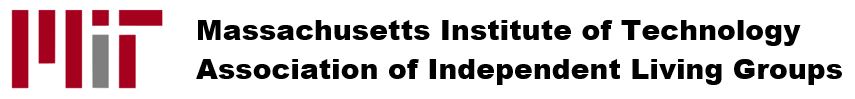 Thursday June 4, 2020 | Zoom | Meeting called to order at 6:03 pm by In Attendance (by Zoom Meeting)Board: Akil Middleton (ZP), Tyler Kemp-Benedict (pika), Alice Leung (ET), Cecilia Stuopis (AXO), Cody Chamberlain (PKS)Administration, Staff, Vendors:  Brad Badgley (FSILG Office), Scott Klemm (FCI), Liz Jason (FSILG Office), Pam Gannon (DSL, AP), Judy Robinson (DSL), Other Alumni/ae: Pat McCabe, Tom Stohlman, Tom Holtey, Larry Stabile,  Mark Thompson, Bob Ferrara, Kim Hunter, FSILG Office and Student Council UpdatesBrad Badgley gave an FSILG Office update. Brad reports that IFC & Panhel came together this week to respond to the George Floyd death and concerns. Commencement was last week, https://commencement.mit.edu/webcast. FSILG awards were announced yesterday (no ceremony). Liz, Brad, and others are still meeting with student leaders, preparing for recruitment plans. MIT announcement about fall will be probably in early July. Working with returning GRAs for coronavirus testing & self-quarantine process.FSILG Operations TeamAkil reported that the FSILG Operations Team is working. We've put together a steering group made up of several working groups. Update on working groups (5 of them).Sustainability - Pam is the chair. Pam reports that they are looking long term, financial and membership concerns, gathering financial information to guide MIT about potential impact to FSILGs. Scenarios we are looking at are: (1) all return this fall(2) 50% return (3) late start (4) 3 semesters (5) no one returns for fall.Housing Ops - 2 sides, logistics of maintaining building, lifestyle within the house, under those scenarios. Lifestyle group is all students, led by AJ Hafner, how would social distancing work inside an FSILG, meals, meetings. Logistics, led by David Hutchings, mostly alums, concerned about facilities maintenance.Student life - student specific issues not captured by other groups, Liz and Brad are advising these groups. Impact on recruitment, transportation, other student focused addendum items.Alum advising - improving and adapting alum advising, trying to focus on what will need to change under the scenarios.Suzy wanted quick turn around, so want reports by Tuesday at noon, to put together an initial package of info. After MIT announces a decision, these groups will reconvene to talk about implementation.Sustainability Group: Mark Thompson, David Lawrence, Bob Ferrara, Eric Cigan, Justen Hall, Jon Carlson.Housing - Logistics: David Hutchings, Tom Stohlman, Tom Holtey, Alessandra Springman, Mark Holthouse, Nellie KingHousing - Lifestyle: Andrew Haffner, Zach Rolfness, Nathan Basinger, Kate Nelson, Jason YeAlum Advising: Akil, Catherine Higgins, Kim Hunter, Emily Wood, Natalie Burgos, Sameer DespandeThere was a question about getting info about house corporation reserves. Should we pull this information from BDFs? Would it make sense to anonymize and share this? Wouldn't be current, may not be very correct either. We probably don't need the exact info right now, and so estimating could just be acceptable for now. We can do a survey later, because our need for specific data will increase and we'll understand more as what info we need. We may want to hold off until MIT's plan is announced, otherwise people might think we're signaling what is likely to happen, and there could be unnecessary alarm. We'll put working group info onto the AILG website as it is assembled.Committee UpdatesLarry gave a Facilities update. We are working on guidelines for retrieval of belongings for students that need their stuff. This is helpful for students who want their belonging, but will also be helpful for house corporations because it will be much easier to clean and make repairs when the houses aren't full of stuff. BSF has been doing walkthroughs and collecting information about house situations, cleaning needs.AILG Annual MeetingAkil discussed the virtual Annual Meeting. Content is going to be business (vote on budget, board elections), we can also include an open forum/discussion period. Brad will send info about IFC/Panhel dates. Board should tell Akil if any date conflicts. Tues June 23 is a likely candidate, at 6:30-8pm. Cecilia Stoupis can speak about about the medical situation, to inform/update the community. Cecilia recommends a meeting rather than a webinar, easier to do voting. Meeting date is supposed to be announced 30 days ahead, but we can probably waive this with no objections.Community Update EmailsAkil polled the group about whether there is anything major that needs to be included for the next one. For the summer topic, we’ll do an announcement about belongings retrieval & cleaning. Mention facilities round-table/office hour meeting.Pam noted that some FSILGs still need to turn in paperwork about their reimbursements. Mostly they are complete. A total of about $2.4 million in MIT reimbursements was distributed to our community. Maybe the AILG Board should write a letter of thanks/acknowledgement of support to President Reif, chancellor, etc.FCI NewsScott Klemm reported that there are no major updates, BSF is doing the walkthroughs. Surprising amount of food in buildings, 25% is not contained, open to rodents, a lot is also perishable/refrigerated. Reducing trash pickup frequency to weekly.AnnouncementsThe Reed Weedon awards were finalized. Steve Stuntz helped review these applications. TEP won 1st place, held their 100th celebration. DPhiE for social media outreach. Zeta Psi for phone a thon and 40th celebration. Alphi Phi and PBE, honorable mention for ongoing strong programs. For next year, we will be looking for alum outreach in the virtual context.Collecting best practices for virtual community building - send them to Eric and Roy for visitation committee.The FSILG award winner will be posted to the website; they will be sent certificates in the mail.Adjournment – 6:49pmRespectfully Submitted,Alice Leung, AILG Secretary AbbreviationsAILG  	Association of Independent Living GroupsBSF	Building Safety FacilitatorCPW	Campus Preview WeekendDSL  	Division of Student LifeFCI  	FSILG Cooperative, Inc.FSILGs  	Fraternities, Sororities and Independent Living Groups                                                                                          IFC  	Interfraternity Council  ILGs 	Independent Living GroupsIRDF  	Independent Residence Development FundLGC  	Living Group CouncilMITAA	MIT Alumni AssociationPanhel 	Panhellenic AssociationSLI	Safety, Licensing, and Inspections